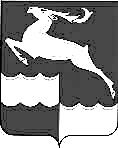 
АДМИНИСТРАЦИЯ ТАГАРСКОГО СЕЛЬСОВЕТАКЕЖЕМСКОГО РАЙОНАКРАСНОЯРСКОГО КРАЯПОСТАНОВЛЕНИЕ08 ноября 2019 г				№ 41 - п				       д. ТагараОб утверждении Перечня видов муниципального контроля и органов местного самоуправления, уполномоченных на их осуществление, на территории муниципального образования Тагарский сельсовет	В соответствии со статьей 14 Федерального закона от 06.10.2003 № 131-ФЗ «Об общих принципах организации местного самоуправления в Российской Федерации», ст. 6, ч. 2 ст. 8.2 Федерального закона от 26.12.2008 № 294-ФЗ «О защите прав юридических лиц и индивидуальных предпринимателей при осуществлении государственного контроля (надзора) и муниципального контроля», Решением Тагарского сельского Совета депутатов от 24.09.2018 г. № 40-101 «Об утверждении Порядка ведения перечня видов муниципального контроля и органов местного самоуправления, уполномоченных на их осуществление, на территории муниципального образования Тагарский сельсовет», руководствуясь Уставом Тагарского сельсовета, ПОСТАНОВЛЯЕТ:1. Утвердить перечень видов муниципального контроля и органов местного самоуправления, уполномоченных на их осуществление, на территории муниципального образования Тагарский сельсовет (далее - Перечень) (прилагается).2. Постановление вступает в силу в день, следующий за днем его официального опубликования в газете «Вести Тагары», подлежит размещению на официальном интернет-сайте Тагарского сельсовета www.admtagara.ru.3. Контроль за исполнением настоящего Постановления возложить на С.В. Вахрушеву, главного специалиста администрации Тагарского сельсовета.Исполняющий полномочияглавы Тагарского сельсовета						         И.Ф. ВысотинаПриложениек Постановлению администрации Тагарского сельсоветаот 08.11.2019 № 41-пПЕРЕЧЕНЬ ВИДОВ МУНИЦИПАЛЬНОГО КОНТРОЛЯИ ОРГАНОВ МЕСТНОГО САМОУПРАВЛЕНИЯ, УПОЛНОМОЧЕННЫХ НА ИХ ОСУЩЕСТВЛЕНИЕ, НА ТЕРРИТОРИИ МУНИЦИПАЛЬНОГО ОБРАЗОВАНИЯ ТАГАРСКИЙ СЕЛЬСОВЕТNп/пНаименование вида муниципального контроля, осуществляемого на территории муниципального образования Тагарский сельсоветНаименование органа местного самоуправления муниципального образования Тагарский сельсовет, уполномоченного на осуществление соответствующего вида муниципального контроля на территории муниципального образования Тагарский сельсоветРеквизиты нормативных правовых актов Российской Федерации, нормативных правовых актов Красноярского края, муниципальных правовых актов органов местного самоуправления муниципального образования Тагарский сельсовет, регулирующих соответствующий вид муниципального контроля1.Муниципальный жилищный контрольАдминистрация Тагарского сельсовета- Жилищный кодекс Российской Федерации;- Федеральный закон от 26.12.2008 № 294-ФЗ «О защите прав юридических лиц и индивидуальных предпринимателей при осуществлении государственного контроля (надзора) и муниципального контроля»;- Федеральный закон от 06.10.2003 № 131-ФЗ «Об общих принципах организации местного самоуправления в Российской Федерации»;- Постановление Правительства Российской Федерации от 30 июня 2010 года № 489 «Об утверждении Правил подготовки органами государственного контроля (надзора) и органами муниципального контроля ежегодных планов проведения плановых проверок юридических лиц и индивидуальных предпринимателей»;- Приказ Министерства экономического развития Российской Федерации от 30.04.2009 № 141 «О реализации положений Федерального закона «О защите прав юридических лиц и индивидуальных предпринимателей при осуществлении государственного контроля (надзора) и муниципального контроля»;- Закон Красноярского края от 15.10.2015 № 9-3724 «О закреплении вопросов местного значения за сельскими поселениями Красноярского края»;- Закон Красноярского края от 07.02.2013 № 4-1047 «О муниципальном жилищном контроле и взаимодействии органа государственного жилищного надзора Красноярского края с органами муниципального жилищного контроля»;- Закон Красноярского края от 05.12.2013 № 5 – 1912 «О порядке разработки и принятия административных регламентов осуществления муниципального контроля и регионального государственного контроля (надзора);- Устав Тагарского сельсовета;- Постановление администрации Тагарского сельсовета от 08.11.2019 № 39-п «Об утверждении административного регламента осуществления муниципального жилищного контроля на территории муниципального образования Тагарский сельсовет в отношении юридических лиц и индивидуальных предпринимателей»2.Муниципальный контроль за сохранностью автомобильных дорог местного значенияАдминистрация Тагарского сельсовета- Федеральный закон от 26.12.2008 № 294-ФЗ «О защите прав юридических лиц и индивидуальных предпринимателей при осуществлении государственного контроля (надзора) и муниципального контроля»;- Федеральный закон от 08.11.2007 № 257-ФЗ «Об автомобильных дорогах и о дорожной деятельности в Российской Федерации и о внесении изменений в отдельные законодательные акты Российской Федерации;- Федеральный закон от 06.10.2003 № 131-ФЗ «Об общих принципах организации местного самоуправления в Российской Федерации»;- Постановление Правительства Российской Федерации от 30 июня 2010 года № 489 «Об утверждении Правил подготовки органами государственного контроля (надзора) и органами муниципального контроля ежегодных планов проведения плановых проверок юридических лиц и индивидуальных предпринимателей»;- Приказ Минэкономразвития России от 30 апреля 2009 года № 141 «О реализации положений Федерального закона «О защите прав юридических лиц и индивидуальных предпринимателей при осуществлении государственного контроля (надзора) и муниципального контроля»; - Закон Красноярского края от 15.10.2015 № 9-3724 «О закреплении вопросов местного значения за сельскими поселениями Красноярского края»;- Закон Красноярского края от 05.12.2013 № 5 – 1912 «О порядке разработки и принятия административных регламентов осуществления муниципального контроля и регионального государственного контроля (надзора);-Устав Тагарского сельсовета;- Постановление администрации Тагарского сельсовета от 08.11.2019 № 38-п «Об утверждении административного регламента исполнения муниципальной функции по проведению проверок юридических лиц и индивидуальных предпринимателей при осуществлении муниципального контроля за обеспечением сохранности автомобильных дорог местного значения на территории муниципального образования Тагарский сельсовет»;3.Муниципальный лесной контрольАдминистрация Тагарского сельсовета- Конституция Российской Федерации;- Лесной кодекс Российской Федерации;- Федеральный закон от 04.12.2006 N 201-ФЗ "О введении в действие Лесного кодекса Российской Федерации";- Федеральный закон от 26.12.2008 № 294-ФЗ «О защите прав юридических лиц и индивидуальных предпринимателей при осуществлении государственного контроля (надзора) и муниципального контроля»;- Федеральный закон от 06.10.2003 № 131-ФЗ «Об общих принципах организации местного самоуправления в Российской Федерации»;- Постановление Правительства Российской Федерации от 30 июня 2010 года № 489 «Об утверждении Правил подготовки органами государственного контроля (надзора) и органами муниципального контроля ежегодных планов проведения плановых проверок юридических лиц и индивидуальных предпринимателей»;- Приказ Минэкономразвития России от 30 апреля 2009 года № 141 «О реализации положений Федерального закона «О защите прав юридических лиц и индивидуальных предпринимателей при осуществлении государственного контроля (надзора) и муниципального контроля»; - Закон Красноярского края от 15.10.2015 № 9-3724 «О закреплении вопросов местного значения за сельскими поселениями Красноярского края»;- Закон Красноярского края от 05.12.2013 № 5 – 1912 «О порядке разработки и принятия административных регламентов осуществления муниципального контроля и регионального государственного контроля (надзора);-Устав Тагарского сельсовета;- Постановление администрации Тагарского сельсовета от 08.11.2019 № 40-п «Об утверждении административного регламента осуществления муниципального лесного контроля на территории муниципального образования Тагарский сельсовет в отношении юридических лиц и индивидуальных предпринимателей».